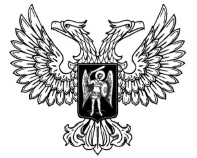 ДОНЕЦКАЯ НАРОДНАЯ РЕСПУБЛИКАЗАКОНО СИСТЕМЕ ОРГАНОВ ИСПОЛНИТЕЛЬНОЙ ВЛАСТИ 
ДОНЕЦКОЙ НАРОДНОЙ РЕСПУБЛИКИПринят Постановлением Народного Совета 24 апреля 2015 года(С изменениями, внесенными Законамиот 30.04.2016 № 125-IНСот 24.06.2016 № 137-IНС,от 30.11.2018 № 02-IIНС)Настоящий Закон определяет систему органов исполнительной власти Донецкой Народной Донецкой Народной Республики, правовые основы ее организации и деятельности, а также основные полномочия органов исполнительной власти Донецкой Народной Донецкой Народной Республики.Глава 1. Общие положения(Статья 1 утратила силу в соответствии с Законом от 30.11.2018   № 02-IIНС)(Статья 2 утратила силу в соответствии с Законом от 30.11.2018   № 02-IIНС)(Статья 3 утратила силу в соответствии с Законом от 30.11.2018   № 02-IIНС)(Статья 4 утратила силу в соответствии с Законом от 30.11.2018   № 02-IIНС)(Статья 5 утратила силу в соответствии с Законом от 30.11.2018   № 02-IIНС)(Статья 6 утратила силу в соответствии с Законом от 30.11.2018   № 02-IIНС)(Статья 7 утратила силу в соответствии с Законом от 30.11.2018   № 02-IIНС)Статья 8. Правовой статус органа исполнительной власти Донецкой Народной Республики1. Республиканский орган исполнительной власти Донецкой Народной Республики обладает правами юридического лица, имеет печать с изображением Государственного герба Донецкой Народной Республики и своим наименованием, а также соответствующие бюджетные и иные счета, открываемые в установленном законодательством порядке.2. Права юридического лица могут быть также предоставлены государственным органам, входящим в структуру республиканского органа исполнительной власти Донецкой Народной Республики в качестве самостоятельных подразделений, а также территориальным органам исполнительной власти Донецкой Народной Республики.Глава 2. Система, состав, структура и порядок формирования органов исполнительной власти донецкой народной республикиСтатья 9. Система органов исполнительной власти Донецкой Народной РеспубликиСистему органов исполнительной власти Донецкой Народной Республики составляют:1) Совет Министров Донецкой Народной Республики;2) министерства Донецкой Народной Республики;3) государственные комитеты Донецкой Народной Республики;4) службы Донецкой Народной Республики;5) агентства Донецкой Народной Республики;6) инспекции Донецкой Народной Республики;7) иные органы исполнительной власти Донецкой Народной Республики.(Статья 10 утратила силу в соответствии с Законом от 30.11.2018   № 02-IIНС)Статья 11. Органы исполнительной власти Донецкой Народной Республики1. Министерство Донецкой Народной Республики–республиканский орган исполнительной власти Донецкой Народной Республики, проводящий государственную политику и осуществляющий функции по нормативно-правовому регулированию, контролю и надзору в установленной сфере деятельности, отраслевое или межотраслевое управление в наиболее важных отраслях и установленных сферах деятельности, оказанию государственных услуг и управлению государственным имуществом, а также координирующий в установленных случаях деятельность в этой сфере иных органов исполнительной власти Донецкой Народной Республики.2. Государственный комитет Донецкой Народной Республики– орган исполнительной власти Донецкой Народной Республики, проводящий государственную политику и осуществляющий функции по нормативно-правовому регулированию, контролю и надзору в установленной сфере деятельности, оказанию государственных услуг и управлению государственным имуществом, если это предусмотрено положением об указанном органе.3. Служба Донецкой Народной Республики–орган исполнительной власти Донецкой Народной Республики, осуществляющий функции по контролю и надзору, а также специальные функции в установленной сфере деятельности.4. Агентство Донецкой Народной Республики–орган исполнительной власти Донецкой Народной Республики, осуществляющий в установленной сфере деятельности функции по оказанию государственных услуг, по управлению государственным имуществом и правоприменительные функции, за исключением функций по контролю и надзору.5. Инспекция Донецкой Народной Республики–орган исполнительной власти Донецкой Народной Республики, осуществляющий в установленной сфере (сферах) деятельности функции по контролю и надзору.6. Иные органы исполнительной власти Донецкой Народной Республики –органы исполнительной власти Донецкой Народной Республики специальной компетенции, осуществляющие закрепленные за ними отдельные полномочия, а также органы исполнительной власти Донецкой Народной Республики, формируемые в целях исполнения полномочий по обеспечению деятельности Главы Донецкой Народной Республики как высшего должностного лица Донецкой Народной Республики, Совета Министров Донецкой Народной Республики как высшего органа исполнительной власти Донецкой Народной Республики.Статья 12. Территориальные органы исполнительной власти Донецкой Народной Республики1. Республиканские органы исполнительной власти Донецкой Народной Республики могут образовывать свои территориальные органы (далее – территориальные органы).2. Территориальные органы образуются для реализации компетенции соответствующего республиканского органа исполнительной власти Донецкой Народной Республики на данной территории.3. Территориальные органы координируют свою деятельность с другими органами власти и органами местного самоуправления.4. Порядок создания, организации и деятельности территориальных органов определяется в соответствии с настоящим Законом, нормативными правовыми актами Совета Министров Донецкой Народной Республики.Статья 13. Координационные, совещательные органы при Совете Министров Донецкой Народной РеспубликиДля согласованного решения задач по отдельным вопросам государственного управления, а также для обеспечения своей деятельности Совет Министров Донецкой Народной Республики может образовывать координационные, совещательные органы при Совете Министров Донецкой Народной Республики.Статья 14. Наименования органов исполнительной власти Донецкой Народной РеспубликиНаименования органов исполнительной власти Донецкой Народной Республики устанавливаются Главой Донецкой Народной Республики при определении структуры органов исполнительной власти Донецкой Народной Республики.(Статья 15 утратила силу в соответствии с Законом от 30.11.2018   № 02-IIНС)(Статья 16 утратила силу в соответствии с Законом от 30.11.2018   № 02-IIНС)(Статья 17 утратила силу в соответствии с Законом от 30.11.2018   № 02-IIНС)(Статья 18 утратила силу в соответствии с Законом от 30.11.2018   № 02-IIНС)(Статья 19 утратила силу в соответствии с Законом от 30.11.2018   № 02-IIНС)(Статья 20 утратила силу в соответствии с Законом от 30.11.2018   № 02-IIНС)(Статья 21 утратила силу в соответствии с Законом от 30.11.2018   № 02-IIНС)(Статья 22 утратила силу в соответствии с Законом от 30.11.2018   № 02-IIНС)(Статья 23 утратила силу в соответствии с Законом от 30.11.2018   № 02-IIНС)(Статья 24 утратила силу в соответствии с Законом от 30.11.2018   № 02-IIНС)(Статья 25 утратила силу в соответствии с Законом от 30.11.2018   № 02-IIНС)(Статья 26 утратила силу в соответствии с Законом от 30.11.2018   № 02-IIНС)(Статья 27 утратила силу в соответствии с Законом от 30.11.2018   № 02-IIНС)(Статья 28 утратила силу в соответствии с Законом от 30.11.2018   № 02-IIНС)(Статья 29 утратила силу в соответствии с Законом от 30.11.2018   № 02-IIНС)(Статья 30 утратила силу в соответствии с Законом от 30.11.2018   № 02-IIНС)(Статья 31 утратила силу в соответствии с Законом от 30.11.2018   № 02-IIНС)(Статья 32 утратила силу в соответствии с Законом от 30.11.2018   № 02-IIНС)(Статья 33 утратила силу в соответствии с Законом от 30.11.2018   № 02-IIНС)(Статья 34 утратила силу в соответствии с Законом от 30.11.2018   № 02-IIНС)(Статья 35 утратила силу в соответствии с Законом от 30.11.2018   № 02-IIНС)(Статья 36 утратила силу в соответствии с Законом от 30.11.2018   № 02-IIНС)(Статья 37 утратила силу в соответствии с Законом от 30.11.2018   № 02-IIНС)(Статья 38 утратила силу в соответствии с Законом от 30.11.2018   № 02-IIНС)(Статья 39 утратила силу в соответствии с Законом от 30.11.2018   № 02-IIНС)(Статья 40 утратила силу в соответствии с Законом от 30.11.2018   № 02-IIНС)(Статья 41 утратила силу в соответствии с Законом от 30.11.2018   № 02-IIНС)(Статья 42 утратила силу в соответствии с Законом от 30.11.2018   № 02-IIНС)(Статья 43 утратила силу в соответствии с Законом от 30.11.2018   № 02-IIНС)(Статья 44 утратила силу в соответствии с Законом от 30.11.2018   № 02-IIНС)(Статья 45 утратила силу в соответствии с Законом от 30.11.2018   № 02-IIНС)(Статья 46 утратила силу в соответствии с Законом от 30.11.2018   № 02-IIНС)(Статья 47 утратила силу в соответствии с Законом от 30.11.2018   № 02-IIНС)(Статья 48 утратила силу в соответствии с Законом от 30.11.2018   № 02-IIНС)(Статья 49 утратила силу в соответствии с Законом от 30.11.2018   № 02-IIНС)(Статья 50 утратила силу в соответствии с Законом от 30.11.2018   № 02-IIНС)(Статья 51 утратила силу в соответствии с Законом от 30.11.2018   № 02-IIНС)(Статья 52 утратила силу в соответствии с Законом от 30.11.2018   № 02-IIНС)(Статья 53 утратила силу в соответствии с Законом от 30.11.2018   № 02-IIНС)(Статья 54 утратила силу в соответствии с Законом от 30.11.2018   № 02-IIНС)(Статья 55 утратила силу в соответствии с Законом от 30.11.2018   № 02-IIНС)(Статья 56 утратила силу в соответствии с Законом от 30.11.2018   № 02-IIНС)(Статья 57 утратила силу в соответствии с Законом от 30.11.2018   № 02-IIНС)(Статья 58 утратила силу в соответствии с Законом от 30.11.2018   № 02-IIНС)(Статья 59 утратила силу в соответствии с Законом от 30.11.2018   № 02-IIНС)(Статья 60 утратила силу в соответствии с Законом от 30.11.2018   № 02-IIНС)(Статья 61 утратила силу в соответствии с Законом от 30.11.2018   № 02-IIНС)(Статья 62 утратила силу в соответствии с Законом от 30.11.2018   № 02-IIНС)Статья 63. Заключительные положенияНастоящий Закон вступает в силу с момента его официального опубликования.Глава Донецкой Народной Республики	           А.В. Захарченког. Донецк13 мая 2015 года№ 35-ІНС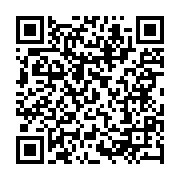 